UNIVERSIDADE FEDERAL DE SERGIPE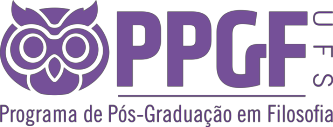 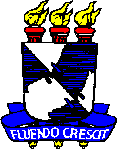 PRÓ-REITORIA DE PÓS-GRADUAÇÃO E PESQUISA PROGRAMA DE PÓS-GRADUAÇÃO EM FILOSOFIA PPGF/MESTRADOEDITAL PPGF/POSGRAP N° 01/2017Seleção do Mestrado em Filosofia Defesa do Projeto de PesquisaNOTAS DA DEFESA DO PROJETO DE PESQUISA (ETAPA 2)Filosofia e História da Modernidade Conhecimento e LinguagemPPGF/UFS – Cidade Universitária Prof. José Aloísio de Campos – Pólo de Gestão/Pós-Graduação, sala 08,Av. Marechal Rondon- S/N – CEP: 49.100-000 – Aracaju - Sergipe – Brasil Tel.: (79) 2105-6380 Ramal: 6380 – E-mail: ppgf@ufs.br ou ppgf.ufs@gmail.comNº INSC.NOMENOTA0345CAIO GRACO QUEIROZ MAIA8.63782CLÉBERTON LUIZ GOMES BARBOZA7.32975DANIEL SOARES SILVEIRA8.77653LAURA DANIELLE LIMA SANTOS8.79969MATHEUS SILVA FREITAS9.09354PRISCILA KELLY SILVA FERREIRA7.02467RENATA DIAS RIBEIRO9.0Nº INSC.NOMENOTA5426CARLOS ENÉAS MORAES LINS DA SILVA6.54578DENIS RICARDO DA SILVA8.56672FELIPE SANTOS ALMEIDA7.57326NELSON SILVÉRIO DE SANT’ANA NETO6.57321RAFAELA SANTOS DE CARVALHO6.03217RYCHARD FREIRE RIBEIRO DE ANDRADE8.09443TIAGO BARRETO SILVA9.5